Klub ekologické výchovy z. s.ve spolupráci s Českou komisí pro UNESCOvyhlašuje27. ročník výtvarné soutěže22. ročník literární soutěžea 15. ročník fotografické soutěže                                                2024Téma: Inspirace hudebních skladatelů národními dějinami, pověstmi           a legendami i českou přírodouLetošní rok se bude odvíjet ve znamení hudebních výročí. Právě v roce 2024 totiž uplyne dvě stě let od narození hudebního skladatele, autora řady oper čerpajících z naší historie a národních tradic Bedřicha Smetany (2. 3. 1824 - 12. 5. 1884).  Při této příležitosti a na základě usnesení vlády ze dne 12. července 2023 byl vyhlášen program projektu Smetana 200. Právě tento projekt má představit Českou republiku jako zemi s bohatou kulturní tradicí a kolébkou české opery. Nelze opomenout i další výročí spojená s hudbou. Kulatá výročí se týkají i dalších hudebních velikánů, konkrétně 170. výročí narození Leoše Janáčka (3. 7. 1854 - 12.8.1928), 150. výročí narození Josefa Suka (4. 1. 1874 - 29.5.1935), 120. výročí úmrtí světově nejhranějšího českého skladatele, Antonína Dvořáka (8.9. 1841 - 1.5.1904). Všechna hudební výročí a jejich připomenutí se stanou součástí Roku české hudby 2024.Rozhodnutím 42. Generální konference UNESCO v listopadu 2023 bylo 200. výročí narození Bedřicha Smetany zařazeno na seznam výročí připomínaných ve spojitosti s UNESCO v období 2024-5.Na co se tedy v letošním ročníku soutěže konkrétně zaměříme?Výtvarná soutěž Postavy z oper Smetany, Janáčka, Dvořáka Inspirace tvůrců oper přírodou např. Rusalčino jezírko, Čertova stěna, Vltava, liška Bystrouška …Návrh loga pro vyhlášené témaNávrh propagačních materiálů (leták, informační tabule). Literární soutěž České dějiny jako inspirace pro hudební skladatele Přírodní výtvory nebo součásti přírody (např. řeky, skály) jako inspirace pro hudební skladatele Fotosoutěž Dokumentace míst spojených s životem a dílem B.Smetany, L.Janáčka, A.DvořákaPozn: K fotografiím je potřeba přiložit i komentář se zdůvodněním výběru objektu, záměru jeho propagace. Literární, výtvarná i fotografická soutěž je určena pro všechny žáky základních a středních škol, kolektivních členů Klubu ekologické výchovy. Posláním soutěže je podporovat, rozvíjet a prezentovat literární a výtvarnou či fotografickou tvorbu v kontextu vyhlášeného tématu. Literární i výtvarné práce budou zařazeny podle věku soutěžící do kategorií:kategorie – I. stupeň ZŠ (6–11 let)kategorie – II. stupeň ZŠ a nižší ročníky víceletých gymnázií (12–14 let)kategorie – SOŠ, SOU, gymnázia (15–18 let)Literární práce:Literární útvary a žánry: poezie, próza, úvaha, vyprávění, povídka, legenda, pohádka, pověst Rozsah práce: max. 2 strany A4
Každá práce musí být označena (na poslední zadní straně) identifikačním štítkem.Výtvarné práce:Volná výtvarná technika: kresba, grafika, malba, kombinovaná technika, fotografie.
Požadavky na zpracování výtvarných prací: Zaslané práce by neměly být přehýbané. Nejsou vhodné trojrozměrné, prostorové, zarámované nebo zasklené práce. Na zadní straně každého díla musí být identifikační štítek. Formát maximálně do velikosti A 0. V případě pastelových barev je třeba pastel zafixovat. Díla neposílejte v elektronické podobě na CD nosičích. Práce do soutěže za školu vyberte, nezasílejte práce celé třídy, ale vyberte ty nejzdařilejší!!!Foto práce:Do soutěže je možné přihlásit i klasické fotografie a digitální fotografie, barevné i černobílé snímky. Fotografie by měly posloužit k propagaci regionu, města, obce, významné přírodní lokality. Měly by být spojeny s prvky marketingu a doplněny komentářem (důvod výběru, marketingový záměr) Digitální fotografie by měly být vyhotoveny jako klasická fotografie na fotocitlivém materiálu nebo vytištěné na inkoustové tiskárně na fotografickém papíře pro inkoustové tiskárny. Maximální počet fotografií na jednoho soutěžícího je 2 ks. Minimální rozměr 13 x 18 cm, maximální rozměr je 30 x 40 cm. Fotografie posílejte bez paspart a rámečků. Na zadní stranu každé fotografie připněte identifikační štítek. Fotografie neposílejte v elektronické verzi ani negativy.Zaslané práce musí splňovat požadované technické podmínky (formát, kvalita). Zasláním práce autor souhlasí i s jejím dalším nekomerčním využitím např. vernisáže, putovní výstavy v rámci aktivit KEV.Vyhodnocení soutěže se uskuteční v červnu 2024 (termín bude upřesněn) na Ministerstvu zahraničí ČR, kam budou autoři a pedagogové vyhodnocených prací pozváni.Doručovací adresa pro zasílání prací!!!Klub ekologické výchovy z. s.Svépomoci 313156 01 Praha 5 - Zbraslave-mail: natur.svec@seznam.czDůležité termíny:Vyhlášení soutěže: únor 2024Termín odeslání prací: do 24.5. 2024Hodnocení prací odbornou komisí: do 31. 5. 2024Vyhlášení výsledků (na web stránce KEVu): do 10. 6. 2024Slavnostní ceremoniál předávání cen: 18.červen 2024 (Ministerstvo zahraničí, Černínský palác )Identifikační štítek: 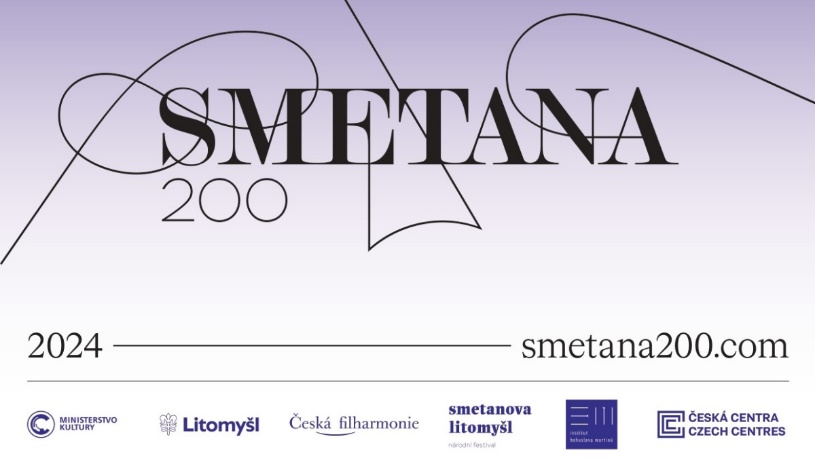 Příjmení a jméno autoraVěk autoraNázev a adresa školy(je třeba uvést přesný a úplný název školy)Ročník/ třídaPříjmení a jméno vedoucího práceKontakt (e-mail, telefon)